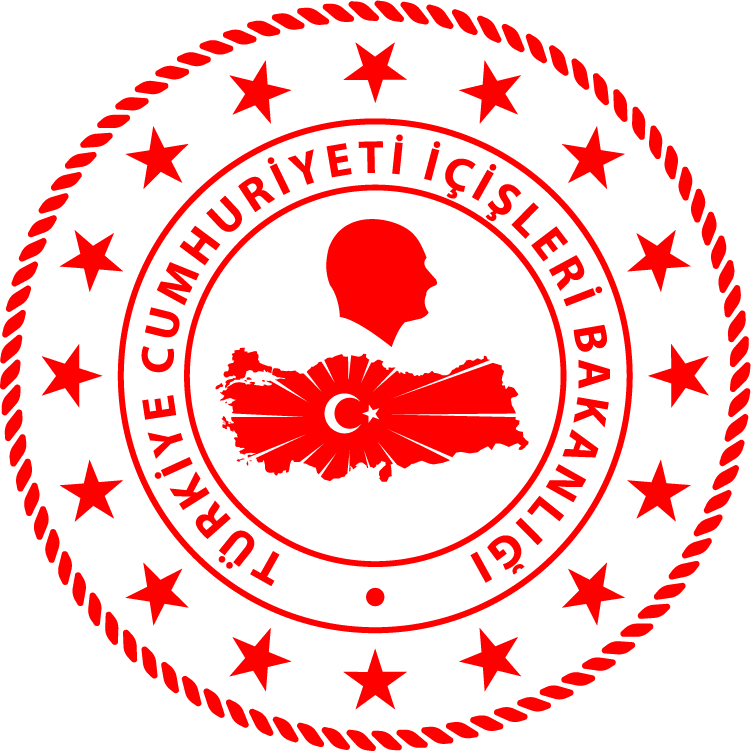 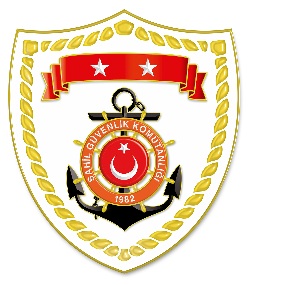 Ege BölgesiAkdeniz BölgesiS.NoTARİHMEVKİ VE ZAMANKURTARILAN SAYISIKURTARILAN/YEDEKLENEN TEKNE SAYISIAÇIKLAMA129 Mayıs 2020ÇANAKKALE/Ayvacık
07.4023-Babakale açıklarında Yunan Sahil Güvenlik unsurları tarafından Türk Karasularına geri itilen lastik bot içerisindeki 23 düzensiz göçmen kurtarılmıştır.229 Mayıs 2020İZMİR/Dikili06.3045-Dikili ilçesi açıklarında Yunan Sahil Güvenlik unsurları tarafından Türk Karasularına geri itilen lastik bot içerisindeki 45 düzensiz göçmen kurtarılmıştır.330 Mayıs 2020ÇANAKKALE/Ayvacık08.5331-Babakale açıklarında Yunan Sahil Güvenlik unsurları tarafından Türk Karasularına geri itilen lastik bot içerisindeki 31 düzensiz göçmen kurtarılmıştır.S.NoTARİHMEVKİ VE ZAMANKURTARILAN SAYISIKURTARILAN/YEDEKLENEN TEKNE SAYISIAÇIKLAMA129 Mayıs 2020ANTALYA/Kemer
23.2121Kemer ilçesi açıklarında içerisinde 2 şahıs bulunan özel bir teknenin pervanesinin düştüğü ve yardım talebinde bulunulduğu bilgisi alınmıştır. Bahse konu tekne, içerisinde bulunan 2 şahısla birlikte yedeklenerek Kemer Ayışığı Koyu’na intikal ettirilmiştir.